JOURNAL OF SOCIAL SCIENCES AND EDUCATION (JOSSE)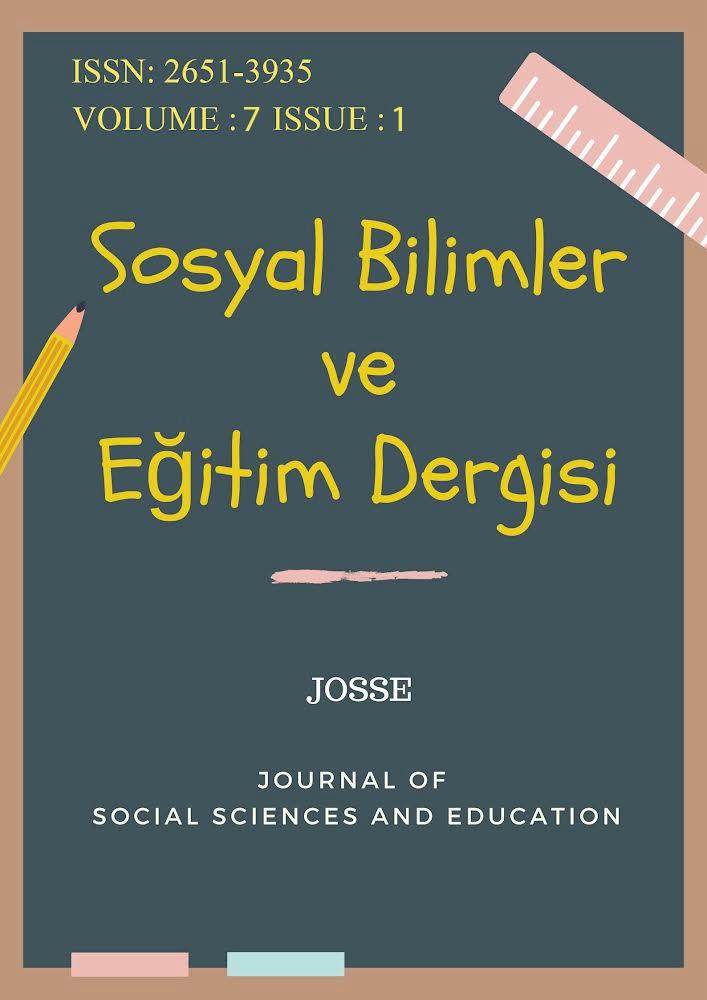 https://dergipark.org.tr/tr/pub/josseThe Article Title Will Be Written Here, with the First Letter of Each Word Capitalized The Article Title Will Be Written Here, with the First Letter of Each Word Capitalized Name SURNAME University, Faculty, Department Name SURNAME2University, Faculty, Department IntroductionThe article should be written with 12 font and Times New Roman style. Text will be 1,5-spaced and justified for alignment. Margins should be 2.5 for up, down, right; and 2.75 for left for paragraphs. Main headings and sub-headings should be bold and aligned in the center. All words should be capitalized in main and sub headings. Headings shoud be 4 levels at most. Before and after each main heading one line should be left blank. Before sub-headings, one line should be left blank while after sub-headings no line should be left blank. The article should be written according to APA 7.  Topic of the article, aim of the article, problem statement, research questions, significance of the study and contribution to the field are presented in this part. Additionally, literature review and problem diagnose are expected to be written in introduction. The length of the introduction part is up to the author; however, it is expected to be satisfying. Topic of the article, aim of the article, problem statement, research questions, significance of the study and contribution to the field are presented in this part. Additionally, literature review and problem diagnose are expected to be written in introduction. The length of the introduction part is up to the author; however, it is expected to be satisfying. Topic of the article, aim of the article, problem statement, research questions, significance of the study and contribution to the field are presented in this part. Additionally, literature review and problem diagnose are expected to be written in introduction. The length of the introduction part is up to the author; however, it is expected to be satisfying. Topic of the article, aim of the article, problem statement, research questions, significance of the study and contribution to the field are presented in this part. Additionally, literature review and problem diagnose are expected to be written in introduction. The length of the introduction part is up to the author; however, it is expected to be satisfying. The article should be written according to APA 7.MethodModelBefore sub-headings, one line should be left blank while after sub-headings no line should be left blank. No line should be left blank between paragraphs. .The article should be written according to APA 7.Sample and Population Before sub-headings, one line should be left blank while after sub-headings no line should be left blank. No line should be left blank between paragraphs. The article should be written according to APA 7.Data Collection ToolBefore sub-headings, one line should be left blank while after sub-headings no line should be left blank. No line should be left blank between paragraphs. The article should be written according to APA 7.Collection of Data and Analysis Before sub-headings, one line should be left blank while after sub-headings no line should be left blank. No line should be left blank between paragraphs. The article should be written according to APA 7.Ethical Committee ApprovalEtik kurul izinleri her makale için talep edilmez. “Etik kurul izni gerektiren” makaleler için talep edilmektedir. Etik kurul izni gerektiren araştırmalar;Anket, mülakat, odak grup çalışması, gözlem, deney, görüşme teknikleri kullanılarak katılımcılardan veri toplanmasını gerektiren nitel ya da nicel yaklaşımlarla yürütülen her türlü araştırmalar,İnsan ve hayvanların (materyal/veriler dahil) deneysel ya da diğer bilimsel amaçlarla kullanılması, İnsanlar üzerinde yapılan klinik araştırmalar,Hayvanlar üzerinde yapılan araştırmalar,Kişisel verilerin korunması kanunu gereğince retrospektif çalışmalar.Ayrıca;Olgu sunumlarında (vaka analizi) “Aydınlatılmış Onam Formu” alındığının belirtilmesi, Başkalarına ait ölçek, anket, fotoğrafların kullanımı için sahiplerinden izin alınması ve belirtilmesi,Kullanılan fikir ve sanat eserleri için telif hakları düzenlemelerine uyulduğunun belirtilmesi gerekmektedir.Olgu sunumlarında, bilgilendirilmiş gönüllü olur/onam formunun imzalatıldığına dair bilgiye makalede yer verilmelidir. Araştırma yapılan kurumdan izin belgesinin alındığı belirtilmelidir (MEB, Bakanlıklar vb.).Başkalarına ait ölçek, anket, fotoğrafların kullanımı için sahiplerinden izin alındığı belirtilmelidir. Kullanılan fikir ve sanat eserleri için telif hakları düzenlemelerine uyulduğu belirtilmelidir.FindingsAll tables, shapes, picture and graphics should be presented in appropriate places in the text, numbered successively and aligned as justified. Each table, shape, picture or graphic should be given with a heading. Table, shape, picture and graphics should be adjusted according to APA rules. Headings should be before the table, shape, picture or graphic; aligned left, each word uppercase and 12 font size. The article should be written according to APA 7.Table 1 Did You Encounter Any Difficulty in Determining Your Advisor? If Yes, What Were They?Table, shape, picture or graphic presented right after the related text should be pointed with the number of the table, shape, picture or graphics between brackets (Table 1). The article should be written according to APA 7.Table 2Did You Encounter Any Difficulties with the Advisor? If Yes, What Were They?All tables, shapes, picture and graphics should be presented in appropriate places in the text, numbered successively and aligned as justified. Each table, shape, picture or graphic should be given with a heading. Table, shape, picture and graphics should be adjusted according to APA rules. Headings should be before the table, shape, picture or graphic; aligned left, each word uppercase and 12 font size. The article should be written according to APA 7  https://apastyle.apa.org/style-grammar-guidelines/paper-format/professional-annotated.pdfDiscussion and ResultsAll tables, shapes, picture and graphics should be presented in appropriate places in the text, numbered successively and aligned as justified. Each table, shape, picture or graphic should be given with a heading. Table, shape, picture and graphics should be adjusted according to APA rules. Headings should be before the table, shape, picture or graphic; aligned left, each word uppercase and 12 font size. The article should be written according to APA 7  https://apastyle.apa.org/style-grammar-guidelines/paper-format/professional-annotated.pdfRecommendationsEvery source used in the article should be given in References part. The sources should be listed alphabetically regardless of their quality (thesis, article, rapport, etc.). Sources of the same author should be listed starting “from the newest” one to the oldest. Every source used in the article should be given in References part. The sources should be listed alphabetically regardless of their quality (thesis, article, rapport, etc.). Sources of the same author should be listed starting “from the newest” one to the oldest. Every source used in the article should be given in References part. The sources should be listed alphabetically regardless of their quality (thesis, article, rapport, etc.).Ethical Committee ApprovalInformation regarding the permission regarding the ethics committee (committee name, date and issue number) should be included.ReferencesReferences should be written in this way / Her bir eser için kaynak gösterimi APA 7 stiline uygun olmalıdır: https://apastyle.apa.org/style-grammar-guidelines/paper-format/professional-annotated.pdfReferences should be written in this way APA 7  https://apastyle.apa.org/style-grammar-guidelines/paper-format/professional-annotated.pdfName SURNAME1 University, Faculty, Department Tittleexample@gmail.comOrcid ID: 0000-0000-0000-0000Name SURNAME2University, Faculty, Department Tittleexample@hotmail.comOrcid ID: 0000-0000-0000-0000*Bu bölüm dergi tarafından yayın aşamasında doldurulacaktır. *This section will be filled in by the journal during the publication phase.Article Type: Research ArticleReceived: 00.00.2024Revision received: 00.00.2024Accepted: 00.00.2024Published online: 00.05.2024Citation: Surname, N., & Surname, N. (2024). Article title. Journal of Social Sciences and Education, X(X), xx-xxAbstractResearch ArticleThe abstract is suggested to be 250 words maximum, written with 11 font size with Times New Roman. The abstract is suggested to be 250 words maximum, written with 11 font size with Times New Roman. The abstract is suggested to be 250 words maximum, written with 11 font size with Times New Roman. The abstract is suggested to be 250 words maximum, written with 11 font size with Times New Roman. The abstract is suggested to be 250 words maximum, written with 11 font size with Times New Roman. The abstract is suggested to be 250 words maximum, written with 11 font size with Times New Roman. The abstract is suggested to be 250 words maximum, written with 11 font size with Times New Roman. The abstract is suggested to be 250 words maximum, written with 11 font size with Times New Roman. The abstract is suggested to be 250 words maximum, written with 11 font size with Times New Roman. The abstract is suggested to be 250 words maximum, written with 11 font size with Times New Roman. The abstract is suggested to be 250 words maximum, written with 11 font size with Times New Roman. The abstract is suggested to be 250 words maximum, written with 11 font size with Times New Roman.Received: dd.mm.yyyyRevision received: dd.mm.yyyyAccepted: dd.mm.yyyyPublished online:  dd.mm.yyyyKeywords: Five (5) keywords, keywords, keywords,Received: dd.mm.yyyyRevision received: dd.mm.yyyyAccepted: dd.mm.yyyyPublished online:  dd.mm.yyyyYes/NoDifficulties encounteredfTotalYesToo full quotas310YesNot being assigned according to the advisor selection form1010YesNot being assigned to the desired advisor1010YesNot being assigned a suitable advisor for the topic of study810YesUncertainty of advisor assignment criteria610No-77Yes/NoDifficulties encounteredfTotalYesAdvisor’s being busy/not allocating time1112YesCommunication issues712YesThesis topic selection512YesLack of guidance (Conventionalism)712YesInsufficient expertise in the thesis topic412No-55